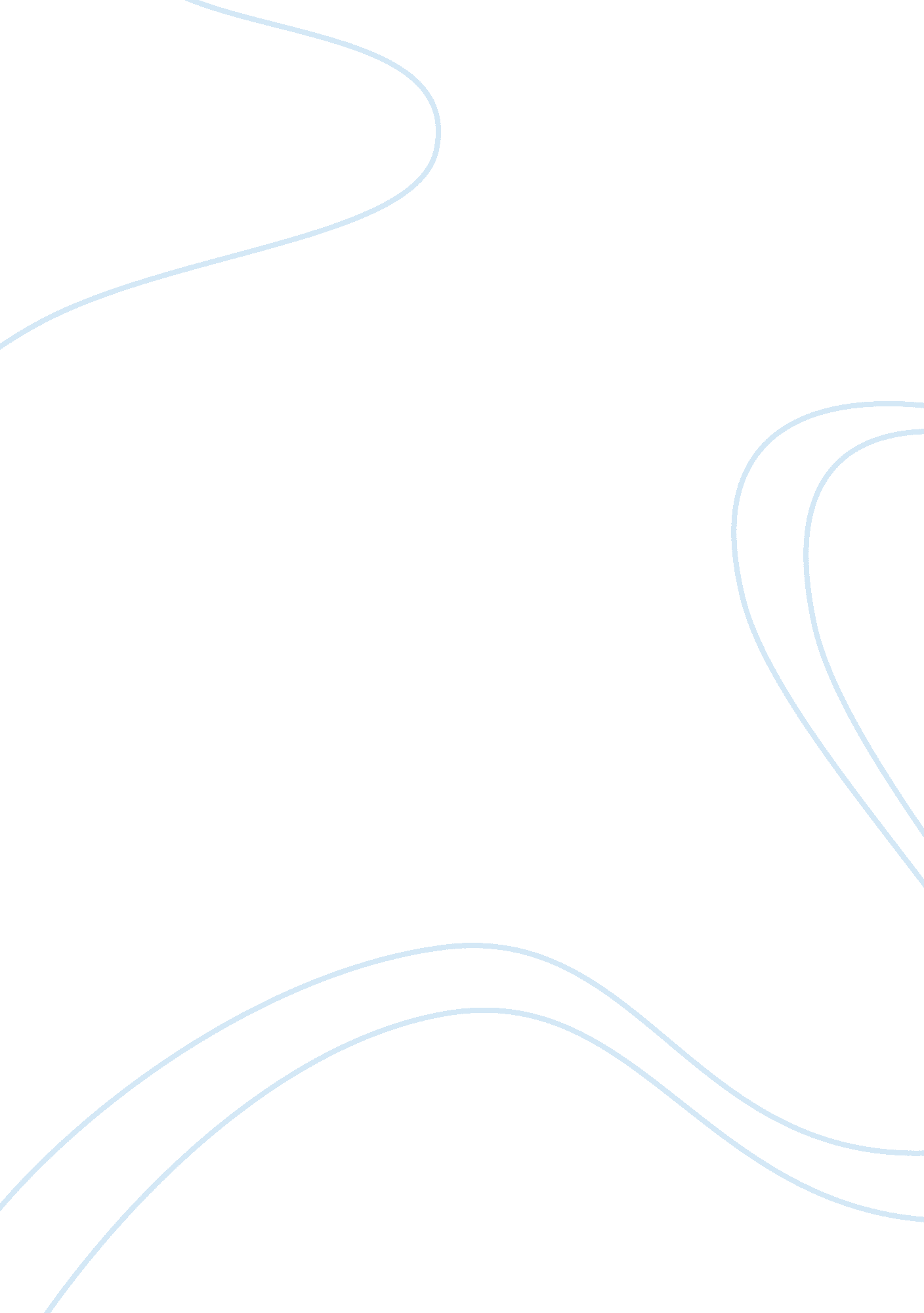 Write the short essay on places of interest in your town.Sport & Tourism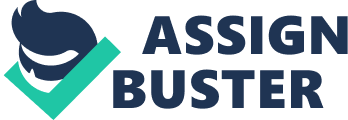 Write the short essay on places of interest in your town. The population of Kuala Lumpur is a unique and evenly balanced mixture of Malay, Chinese, Indian and sundry ethnicities. Conversations, manners and food throughout the city as well as the patience and insouciance to which travellers are exposed contain healthy doses of this cultural amalgamation. Batu Caves Kuala Lumpur is located approximately 11 kilometres to the north of Kuala Lumpur, Batu Caves is a limestone hill comprising three major caves and a number of smaller ones. Considered one of Kuala Lumpur’s most frequented tourist attractions, this 100-year-old temple features idols and statues erected inside the main caves and around it. Incorporated with interior limestone formations said to be around 400 million years old, the temple is considered an important religious landmark by Hindus. Central Market Kuala Lumpur located along Jalan Hang Kasturi — only a few minutes away from Petaling Street — is the renowned Central Market. Also known as Pasar Seni, this market is one of Kuala Lumpur’s most familiar landmarks as well as a popular tourist attraction. In the past it was a simple wet market yet today it is a permanent structure that houses all sorts of traders — you can find an assortment of merchandise here that ranges from handicrafts and souvenirs to authentic Malaysian batik prints. Chow Kit Market located at the northern end of Jalan Tunku Abdul Rahman, Chow Kit is acknowledged as one of Malaysia’s most infamous landmarks. Even though it may not be as well known by tourists in comparison to its starlet cousin, Petaling Street — which is located within the same area — it is definitely exciting although not for the faint hearted. Chow Kit is divided into two fairly detached halves. The first half is home to some of KL’s most sordid avenues while the other part plays host to a bazaar that is perhaps KL’s most popular. Istana Budaya is Malaysia’s National Theatre. Also known as The Palace of Culture, it towers over the National Art Gallery on Jalan Tun Razak. Built in 1999, it is the country’s main venue for local and international music, dance and drama performances, including operettas, classical concerts and more. 